تقرير دراسة ملف متقدم للترقية العلميةاللجنة العلمية في قسم ......................كلية .............................شروط تكوين اللجنه: يكلف القسم لجنة علمية في تخصص المتقدم مكونة من ثلاثة أعضاء لاتقل رتبة اثنين منهم على الأقل عن أستاذ مشارك. وعند عدم توفر أعضاء برتبة أستاذ مشارك على مستوى الجامعة، فيجوز تكليف من هو على رتبة أستاذ مساعد شريطة ان يكون في تخصص المتقدم.توصية اللجنة:بعد الفحص والاطلاع على ملف الترقية للمتقدم:☐  توصي اللجنة برفع ملف المتقدم إلى مجلس القسم وذلك لخلو الأبحاث المقدمة للترقية العلمية من الاستلال وأنها تندرج تحت تخصصه العلمي ومطابقة المجلات العلمية التي  تم النشر بها لشروط النشر العلمي في القواعد التنفيذية للترقيات العلمية بجامعة القصيم.☐  توصي اللجنة بعدم رفع ملف المتقدم إلى مجلس القسم للأسباب التالية:1-2-3-اعتماد رئيس القسم:الاسم:							التوقيع: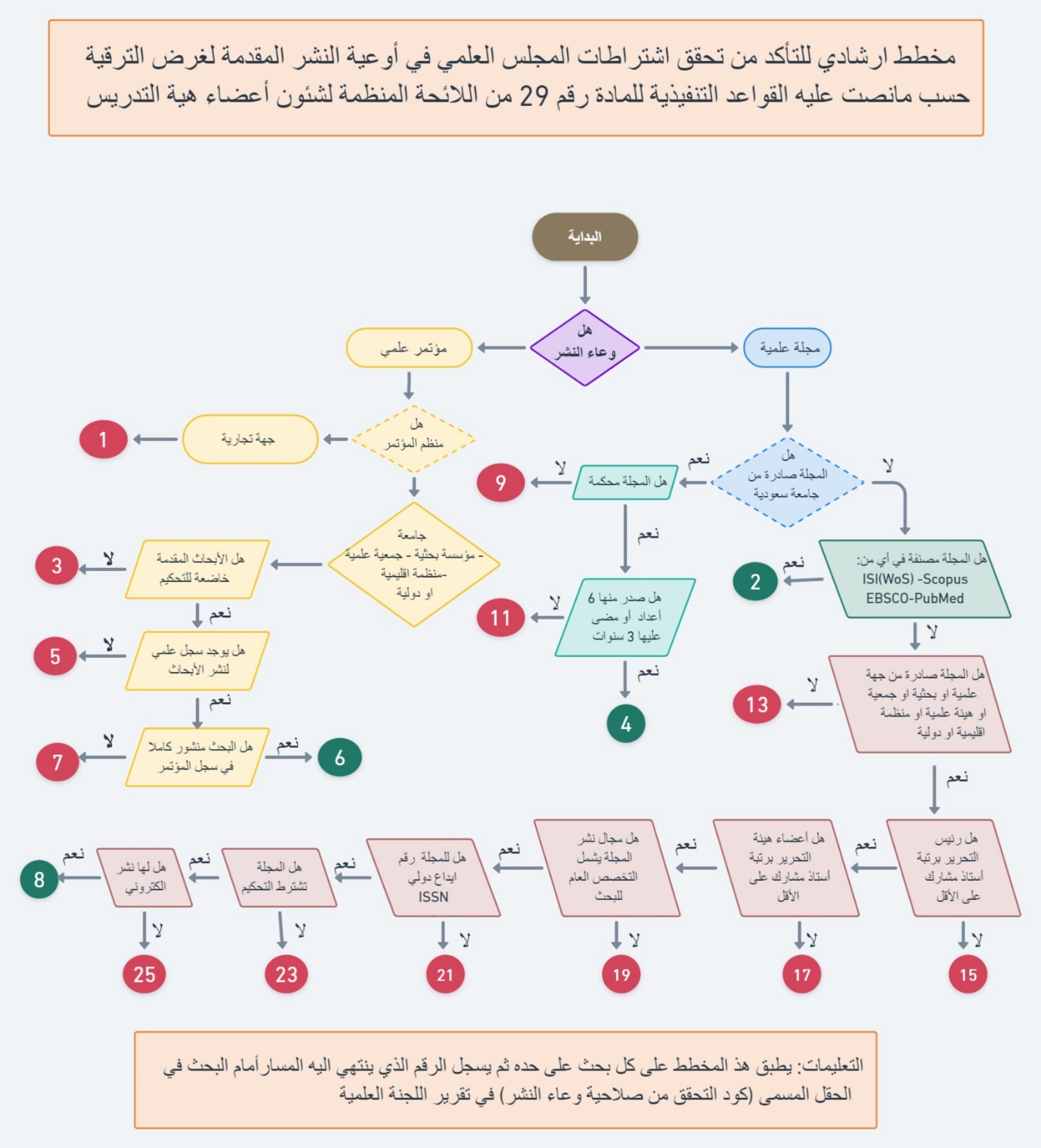 اسم المتقدم كاملاتاريخ جلسة المجلس العلمي بالتعيين على أستاذ مساعد / قرار الترقية الى أستاذ مشاركالتاريخ الهجريالتاريخ الميلاديالتخصص العامالتخصص الدقيقعنوان رسالة الماجستيرعنوان رسالة الدكتوراهمعنواين الأبحاث المقدمة للترقية*يتم توثيق الأبحاث وفق احد الصيغ المعتمدة لتوثيق وفهرسة الأبحاث العلمية مثل: طريقة هارفارد (Harvard)، طريقة الجمعية الأمريكية لعلم النفس (APA)  و طريقة منظمة اللغة الحديثة (MLA).يلزم استخدام المخطط الارشادي اسفل هذا النموذج لتحديد كود التحقق من صلاحية وعاء النشر.كود التحقق من صلاحية وعاء النشرعدد الوحداث البحثية المستحقةعدد الأبحاث مجموع الوحدات البحثية المقدمة للترقيةمجموع الوحدات البحثية المقدمة للترقيةيتم سرد الأبحاث وفق التسلسل الرقمي كما تم كتابته في استمارة المتقدم للترقية، مثال لطريقة استخدام الجدول:قام المتقدم بادراج البحث في قسم النتاج العلمي في الإستمارة الجزء الأول (بحوث منشورة في دوريات علمية متخصصة ومحكمة) – فقرة 1.1يتم سرد الأبحاث وفق التسلسل الرقمي كما تم كتابته في استمارة المتقدم للترقية، مثال لطريقة استخدام الجدول:قام المتقدم بادراج البحث في قسم النتاج العلمي في الإستمارة الجزء الأول (بحوث منشورة في دوريات علمية متخصصة ومحكمة) – فقرة 1.1يتم سرد الأبحاث وفق التسلسل الرقمي كما تم كتابته في استمارة المتقدم للترقية، مثال لطريقة استخدام الجدول:قام المتقدم بادراج البحث في قسم النتاج العلمي في الإستمارة الجزء الأول (بحوث منشورة في دوريات علمية متخصصة ومحكمة) – فقرة 1.1يتم سرد الأبحاث وفق التسلسل الرقمي كما تم كتابته في استمارة المتقدم للترقية، مثال لطريقة استخدام الجدول:قام المتقدم بادراج البحث في قسم النتاج العلمي في الإستمارة الجزء الأول (بحوث منشورة في دوريات علمية متخصصة ومحكمة) – فقرة 1.1يتم سرد الأبحاث وفق التسلسل الرقمي كما تم كتابته في استمارة المتقدم للترقية، مثال لطريقة استخدام الجدول:قام المتقدم بادراج البحث في قسم النتاج العلمي في الإستمارة الجزء الأول (بحوث منشورة في دوريات علمية متخصصة ومحكمة) – فقرة 1.11.1Nessib, D.B., Maatallah, K., Ferjani, H., Kaffel, D. and Hamdi, W., 2020. Impact of Ramadan diurnal intermittent fasting on rheumatic diseases. Clinical Rheumatology, pp.1-8.WebLink: https://link.springer.com/article/10.1007/s10067-020-05007-5 يوضع هنا كود التحقق من صلاحية وعاء النشربحث مشترك = 0.25  وحدة بحثيةعناصر التحقق من الأبحاث المقدمة للترقية في ملف المتقدمعناصر التحقق من الأبحاث المقدمة للترقية في ملف المتقدم1- هل تم نشر جيع الأبحاث المقدمة للترقية بعد تاريخ قرار المجلس العلمي بتعيين المتقدم للترقية على درجة أستاذ مساعد أو قرار ترقيته على درجة أستاذ مشارك؟1- هل تم نشر جيع الأبحاث المقدمة للترقية بعد تاريخ قرار المجلس العلمي بتعيين المتقدم للترقية على درجة أستاذ مساعد أو قرار ترقيته على درجة أستاذ مشارك؟☐ نعم☐ لااذا كانت الإجابة بلا، يرجى ذكر الأبحاث التي تم نشرها قبل تاريخ قرار المجلس العلمي بتعيينه على درجة أستاذ مساعد أو قرار ترقيته على درجة أستاذ مشارك:اذا كانت الإجابة بلا، يرجى ذكر الأبحاث التي تم نشرها قبل تاريخ قرار المجلس العلمي بتعيينه على درجة أستاذ مساعد أو قرار ترقيته على درجة أستاذ مشارك:2- هل يوجد استلال من رسالتي الماجستير أو الدكتوراه في الأبحاث المقدمة للترقية؟2- هل يوجد استلال من رسالتي الماجستير أو الدكتوراه في الأبحاث المقدمة للترقية؟☐ نعم☐ لااذا كانت الإجابة بنعم، يرجى ذكر الأبحاث المستلة مع تحديد الرسائل العلمية التي تم الإستلال منها:اذا كانت الإجابة بنعم، يرجى ذكر الأبحاث المستلة مع تحديد الرسائل العلمية التي تم الإستلال منها:3- هل جميع أبحاث المتقدم تقع في نطاق تخصص المتقدم؟3- هل جميع أبحاث المتقدم تقع في نطاق تخصص المتقدم؟☐ نعم☐ لااذا كانت الإجابة بلا، يرجى ذكر الأبحاث التي تم نشرها و لاتقع في نطاق تخصص المتقدم:اذا كانت الإجابة بلا، يرجى ذكر الأبحاث التي تم نشرها و لاتقع في نطاق تخصص المتقدم:4- هل جميع المجلات العلمية التي نشر بها المتقدم ابحاثه مطابقة لشروط النشر العلمي المنصوص عليها في القواعد التنفيذية للترقيات العلمية بجامعة القصيم؟4- هل جميع المجلات العلمية التي نشر بها المتقدم ابحاثه مطابقة لشروط النشر العلمي المنصوص عليها في القواعد التنفيذية للترقيات العلمية بجامعة القصيم؟☐ نعم☐ لااذا كانت الإجابة بلا، يرجى تحديد الأبحاث والمجلات العلمية التي نشر بها المتقدم ولم تطابق شروط النشر العلمي المنصوص عليها في القواعد التنفيذية للترقيات العلمية بجامعة القصيم:اذا كانت الإجابة بلا، يرجى تحديد الأبحاث والمجلات العلمية التي نشر بها المتقدم ولم تطابق شروط النشر العلمي المنصوص عليها في القواعد التنفيذية للترقيات العلمية بجامعة القصيم:أعضاء اللجنة*أعضاء اللجنة*أعضاء اللجنة*أعضاء اللجنة*أعضاء اللجنة*مالاسمالدرجة العلميةالتخصصالتوقيع123*  شروط تكوين اللجنه: يكلف القسم لجنة علمية في تخصص المتقدم مكونة من ثلاثة أعضاء لاتقل رتبة اثنين منهم على الأقل عن أستاذ مشارك. وعند عدم توفر أعضاء برتبة أستاذ مشارك على مستوى الجامعة، فيجوز تكليف من هو على رتبة أستاذ مساعد شريطة ان يكون في تخصص المتقدم.*  شروط تكوين اللجنه: يكلف القسم لجنة علمية في تخصص المتقدم مكونة من ثلاثة أعضاء لاتقل رتبة اثنين منهم على الأقل عن أستاذ مشارك. وعند عدم توفر أعضاء برتبة أستاذ مشارك على مستوى الجامعة، فيجوز تكليف من هو على رتبة أستاذ مساعد شريطة ان يكون في تخصص المتقدم.*  شروط تكوين اللجنه: يكلف القسم لجنة علمية في تخصص المتقدم مكونة من ثلاثة أعضاء لاتقل رتبة اثنين منهم على الأقل عن أستاذ مشارك. وعند عدم توفر أعضاء برتبة أستاذ مشارك على مستوى الجامعة، فيجوز تكليف من هو على رتبة أستاذ مساعد شريطة ان يكون في تخصص المتقدم.*  شروط تكوين اللجنه: يكلف القسم لجنة علمية في تخصص المتقدم مكونة من ثلاثة أعضاء لاتقل رتبة اثنين منهم على الأقل عن أستاذ مشارك. وعند عدم توفر أعضاء برتبة أستاذ مشارك على مستوى الجامعة، فيجوز تكليف من هو على رتبة أستاذ مساعد شريطة ان يكون في تخصص المتقدم.*  شروط تكوين اللجنه: يكلف القسم لجنة علمية في تخصص المتقدم مكونة من ثلاثة أعضاء لاتقل رتبة اثنين منهم على الأقل عن أستاذ مشارك. وعند عدم توفر أعضاء برتبة أستاذ مشارك على مستوى الجامعة، فيجوز تكليف من هو على رتبة أستاذ مساعد شريطة ان يكون في تخصص المتقدم.